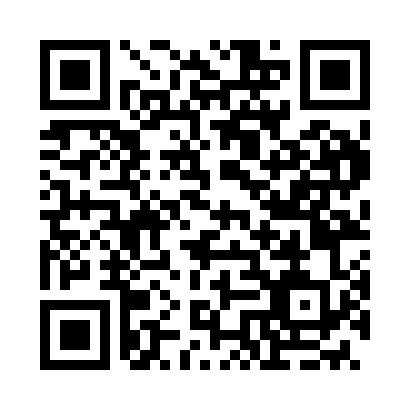 Prayer times for Kapocstanya, HungaryWed 1 May 2024 - Fri 31 May 2024High Latitude Method: Midnight RulePrayer Calculation Method: Muslim World LeagueAsar Calculation Method: HanafiPrayer times provided by https://www.salahtimes.comDateDayFajrSunriseDhuhrAsrMaghribIsha1Wed3:225:3012:455:488:0110:002Thu3:195:2812:455:498:0210:033Fri3:175:2712:455:508:0310:054Sat3:145:2512:455:518:0510:075Sun3:125:2412:455:518:0610:096Mon3:095:2212:455:528:0810:127Tue3:065:2112:445:538:0910:148Wed3:045:1912:445:548:1010:169Thu3:015:1812:445:558:1210:1910Fri2:585:1612:445:558:1310:2111Sat2:565:1512:445:568:1410:2312Sun2:535:1412:445:578:1610:2613Mon2:515:1212:445:588:1710:2814Tue2:485:1112:445:598:1810:3115Wed2:465:1012:445:598:1910:3316Thu2:435:0912:446:008:2110:3517Fri2:405:0712:446:018:2210:3818Sat2:385:0612:446:028:2310:4019Sun2:355:0512:446:028:2410:4220Mon2:335:0412:456:038:2610:4521Tue2:305:0312:456:048:2710:4722Wed2:285:0212:456:048:2810:5023Thu2:255:0112:456:058:2910:5224Fri2:235:0012:456:068:3010:5425Sat2:204:5912:456:068:3110:5726Sun2:184:5812:456:078:3210:5927Mon2:164:5712:456:088:3311:0128Tue2:134:5712:456:088:3511:0329Wed2:114:5612:456:098:3611:0630Thu2:094:5512:466:108:3711:0831Fri2:064:5412:466:108:3711:10